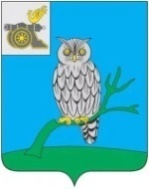 АДМИНИСТРАЦИЯ МУНИЦИПАЛЬНОГО ОБРАЗОВАНИЯ «СЫЧЕВСКИЙ РАЙОН»  СМОЛЕНСКОЙ ОБЛАСТИ Р А С П О Р Я Ж Е Н И Еот  20 ноября  2023 года № 535-рОб определении места для использования пиротехнических изделий в период проведения Новогодних и Рождественских праздников 2023-2024 гг. Для обеспечения безопасности граждан и сохранности жилого фонда                         на территории Сычевского городского поселения Сычевского района Смоленской области в период проведения Новогодних и Рождественских праздников  2023-2024 гг.: 1. Определить местом для использования пиротехнических изделий: - район пустыря по улице Станционное шоссе 15 «А» города Сычевка Смоленской области.2. Начальнику отдела городского хозяйства Администрации муниципального образования «Сычевский район» Смоленской области                       (Т.М. Сигина) обеспечить указанное в пункте 1 настоящего распоряжения место для использования пиротехнических изделий средствами пожаротушения и первичной медицинской помощи. 3.  Опубликовать настоящее распоряжение в газете «Сычевские вести»                       и на официальном сайте Администрации муниципального образования                    «Сычевский район» Смоленской области.4. Контроль за исполнением настоящего распоряжения возложить                               на заместителя Главы муниципального образования «Сычевский район» Смоленской области С.Н. Митенкову.Глава муниципального образования«Сычевский район» Смоленской области                                        Т.П. Васильева